Blessed Two’s Lesson Plan 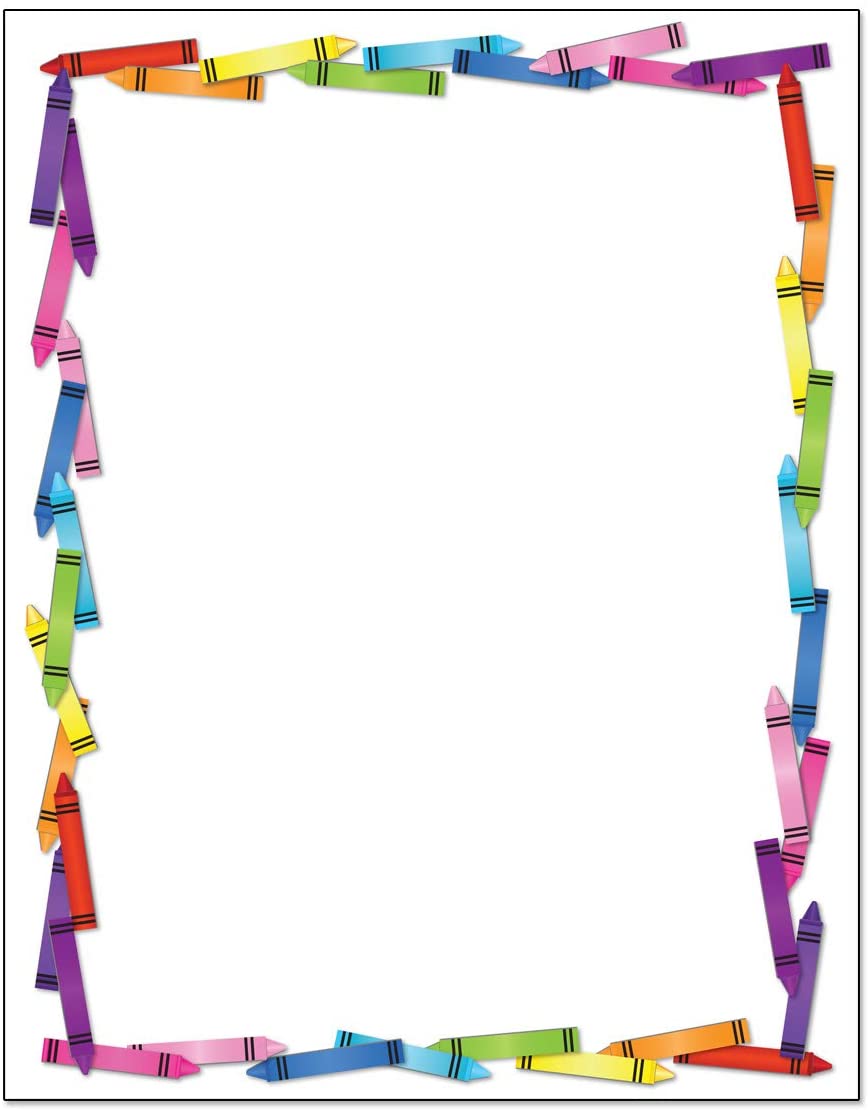 Week of: June 1st- June 5th, 2020Lesson of the Week: I am Learning to HelpBible story(s): Rachel Helped at Home (Genesis 29:1-9)Bible Verses: (2 Corinthians 1:24) We are Helpers(2 Timothy 1:3) I Thank GodColor: Orange   Shape: Triangle   Number:  2  Letter :  BbMONDAYTUESDAYWENDESDAYTHURSDAYFRIDAYArtPainting with GadgetsPainting with GadgetsMaking ''My Family'' PictureMaking ''My Family'' PictureColoring with CrayonsBlock CenterPlaying with Wooden Family FiguresPlaying with Wooden Family FiguresBuilding a Box HouseBuilding a Box HousePlaying with Textured BlocksBooks & ListeningPreparing the CenterPreparing the CenterHelping Take Care of BooksHelping Take Care of BooksHelping Twos Find Interest in BooksHome LivingWashing the Baby DollWashing the Baby DollHelping at My SchoolHelping at My SchoolSorting Plastic Spoons and ForksMusic CenterEnjoying MusicEnjoying MusicListening to Quite MusicListening to Quite MusicRecording My VoiceNature CenterHelping Take Care of Our Play YardHelping Take Care of Our Play YardPlaying with FriendsPlaying with FriendsObserving Nature ItemsPuzzles & ManipulativesWorking PuzzlesWorking PuzzlesMatching Objects to Their ShapesMatching Objects to Their ShapesTelling a StoryKindness Curriculum FriendshipHelp from FriendshipsFind a Shaking PartnerHow do You do SongRotating Circle of FriendsReview Friendships